Sayı	: Konu	: Tezsiz Yüksek Lisans Danışman Değişikliği LİSANSÜSTÜ EĞİTİM ENSTİTÜSÜ MÜDÜRLÜĞÜNEAşağıda ismi yazılı öğrencinin danışman değişikliği ana bilim dalı başkanlığımızca uygun bulunmuştur. Bilgilerinizi ve gereğini arz ederim.   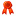          e-imzalıdırAdı-Soyadı-İmzasıAna Bilim Dalı BaşkanıÖğrencinin Adı Soyadı		: …………………………………………………………..Öğrencinin Gerekçesi			: …………………………………………………………..Öğrencinin İmzası			: …………………………………………………………..Mevcut Danışmanın Adı Soyadı	: …………………………………………………………..Mevcut Danışmanın Görüşü		: …………………………………………………………..Mevcut Danışmanın İmzası		: …………………………………………………………..Önerilen Danışman Öğretim Üyesinin Adı Soyadı	: …………………………………………..Yukarıda adı geçen öğrencinin danışmanlığını yürütmeyi kabul ediyorum.  Önerilen Danışman Öğretim Üyesinin İmzası	: …………………………………………..Ek: A.B.D. Kurul kararı.